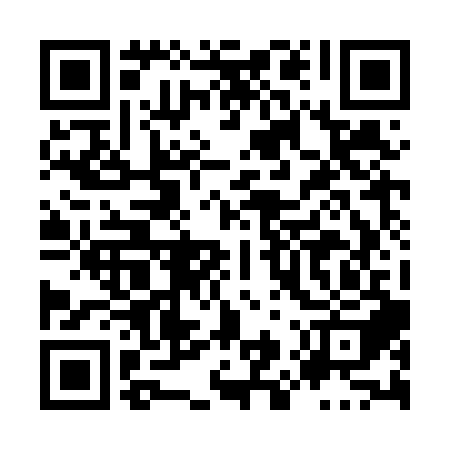 Prayer times for Almaville-en-Haut, Quebec, CanadaWed 1 May 2024 - Fri 31 May 2024High Latitude Method: Angle Based RulePrayer Calculation Method: Islamic Society of North AmericaAsar Calculation Method: HanafiPrayer times provided by https://www.salahtimes.comDateDayFajrSunriseDhuhrAsrMaghribIsha1Wed3:575:3612:485:508:019:402Thu3:555:3412:485:518:029:423Fri3:535:3312:485:528:049:444Sat3:515:3112:485:528:059:465Sun3:495:3012:485:538:069:486Mon3:475:2812:485:548:089:507Tue3:455:2712:485:558:099:518Wed3:435:2512:475:568:109:539Thu3:415:2412:475:568:119:5510Fri3:395:2312:475:578:139:5711Sat3:375:2112:475:588:149:5912Sun3:355:2012:475:598:1510:0113Mon3:335:1912:475:598:1610:0314Tue3:315:1812:476:008:1810:0515Wed3:295:1612:476:018:1910:0716Thu3:275:1512:476:018:2010:0917Fri3:255:1412:476:028:2110:1118Sat3:235:1312:476:038:2210:1219Sun3:225:1212:486:048:2410:1420Mon3:205:1112:486:048:2510:1621Tue3:185:1012:486:058:2610:1822Wed3:175:0912:486:068:2710:2023Thu3:155:0812:486:068:2810:2224Fri3:135:0712:486:078:2910:2325Sat3:125:0612:486:078:3010:2526Sun3:105:0612:486:088:3110:2727Mon3:095:0512:486:098:3210:2828Tue3:075:0412:486:098:3310:3029Wed3:065:0312:496:108:3410:3230Thu3:055:0312:496:108:3510:3331Fri3:045:0212:496:118:3610:35